NOTA: A TRAVÉS DEL USO DE PLATAFORMA SE INFORMA A ESTUDIANTES FECHA DE	LIBERACIÓN DE ACTIVIDADES Y FECHA DE ENVÍO DE LAS TAREAS AL DOCENTE, SEGÚN ASIGNATURA.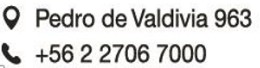 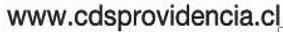 NIVEL: 4º Medio ASIGNATURAEstéticaNIVEL: 4º Medio ASIGNATURAEstéticaObjetivo Imprescindible AbordadoActividades a Desarrollar (Acceso por Materiales)Profundización en texto escolar MINEDUC y otros recursos.Ciclo 2:del 28 de marzo al 22 de abrilSemana           A28 de marzo al 1 de abrilUnidad 1: La estética es la reflexión filosófica sobre las artes y la experiencia.Objetivo de Aprendizaje:OA 1Analizar textos filosóficos referidos a conceptos y problemas estéticos fundamentales, como la belleza, la demarcación del arte, la experiencia estética, la percepción sensible, los propósitos de la creación artística, entre otros.OA 2Evaluar posiciones de filósofos y escuelas de filosofía respecto de las principales cuestiones de la estética, contrastando sus métodos de razonamiento e implicancias en la vida cotidiana.OA aFormular preguntas significativas para su vida a partir del análisis de conceptos y teorías filosóficas, poniendo en duda aquello que aparece como “cierto” o “dado” y proyectando diversas respuestas posibles.OA bAnalizar y fundamentar problemas presentes en textos filosóficos, considerando sus supuestos, conceptos, métodos de razonamiento e implicancias en la vida cotidiana.Clase 1: Se inicia clase con la pregunta  ¿Qué es el Arte?Se muestra “Entrevista AD: Alfredo Jaar” (2016), realizada en el marco del Festival Mextrópoli 2016. Link: https://link.curriculumnacional.cl/https://www.youtube.c om/watch?v=duskYqRzOug. Las estudiantes participan dando su apreciación respecto de las palabras del artista.Se presenta Texto de Trías. Se comienza el análisis con lectura filosófica, con retroalimentación de la profesora. Apoyo ppt (en Classroom y guía del autor). Evaluación formativa grupal: interrogaciones orales al 50%.Clase 2: Análisis con lectura filosófica, con retroalimentación de la profesora. Apoyo ppt (en Classroom y guía del autor). Evaluación formativa grupal: interrogaciones orales.Clase 3: Análisis con lectura filosófica, con retroalimentación de la profesora. Apoyo ppt (en Classroom y guía del autor). Evaluación formativa grupal: interrogaciones orales.“Entrevista AD: Alfredo Jaar” (2016), realizada en el marco del Festival Mextrópoli 2016.	Link:https://www.yo utube.com/watch?v=dus kYqRzOugEn Classroom: Ppt y guía Texto de Trías. Ciclo 2:del 28 de marzo al 22 de abrilSemana       B4 al 8 abrilUnidad 1: La estética es la reflexión filosófica sobre las  artes y la experiencia.Objetivo de Aprendizaje:OA 1Analizar textos filosóficos referidos a conceptos y problemas estéticos fundamentales, como la belleza, la demarcación del arte, la experiencia estética, la percepción sensible, los propósitos de la creación artística, entre otros.OA 2Evaluar posiciones de filósofos y escuelas de filosofía respecto de las principales cuestiones de la estética, contrastando sus métodos de razonamiento e implicancias en la vida cotidiana.OA aFormular preguntas significativas para su vida a partir del análisis de conceptos y teorías filosóficas, poniendo en duda aquello que aparece como “cierto” o “dado” y proyectando diversas respuestas posibles.OA bAnalizar y fundamentar problemas presentes en textos filosóficos, considerando sus supuestos, conceptos,métodos de razonamiento e implicancias en la vida cotidiana.Clases 4 y 5 (abril): Análisis con lectura filosófica, con retroalimentación de la profesora. Apoyo ppt (en Classroom y guía del autor). Evaluación formativa grupal: interrogaciones orales ponderación del 50%. Clase 6: Evaluación formativa escrita , del resto del Texto de Trías (ponderación del 50%). En duplas, contestan Formulario en Classroom; se finaliza al término de la clase misma.Primera nota parcial al libro            de clase.Ciclo 2del 28 de marzo al 22 de abrilSemana C11 al 14 abrilUnidad 1: La estética es la reflexión filosófica sobre las  artes y la experiencia.Objetivo de Aprendizaje:OA 1Analizar textos filosóficos referidos a conceptos y problemas estéticos fundamentales, como la belleza, la demarcación del arte, la experiencia estética, la percepción sensible, los propósitos de la creación artística, entre otros.OA 2Evaluar posiciones de filósofos y escuelas de filosofía respecto de las principales cuestiones de la estética, contrastando sus métodos de razonamiento e implicancias en la vida cotidiana.OA aFormular preguntas significativas para su vida a partir del análisis de conceptos y teorías filosóficas, poniendo en duda aquello que aparece como “cierto” o “dado” y proyectando diversas respuestas posibles.OA bAnalizar y fundamentar problemas presentes en textos filosóficos, considerando sus supuestos, conceptos,métodos de razonamiento e implicancias en la vida cotidiana.Clase 7:La profesora presenta el texto basado en extractos del ensayo “Mímesis, Póiesis y Kátharsis: un diálogo con Platón y Aristóteles” de Valeria Secchi, en el cual se tratan tres conceptos fundamentales para responder al problema del origen de la estética. En conjunto con las/os estudiantes lo lee y hace mención de los conceptos e ideas relevantes. Las estudiantes toman nota en sus cuadernos. El texto se subirá a classroom para ser leído y analizado por cada estudiante fuera del horario de clase. Cada estudiante sacará un registro visual de las observaciones tomadas mientras la profesora leía y explicaba los conceptos. Este registro deberá subirlo a Classroom. Evaluación formativa individual al 50%. Clase 8:Retroalimentación del texto: “Mímesis, Póiesis y Kátharsis: un diálogo con Platón y Aristóteles” de Valeria Secchi. Se cierra la actividad, con la pregunta: ¿Cómo explican los tres conceptos el origen de la estética?Evaluación formativa grupal.En classroom, Texto con		guía	de preguntas “Mímesis, Póiesis y Kátharsis: un diálogo con Platón y Aristóteles” de Valeria Secchi.		Ppt     con      pregunta:¿Cómo explican los tres conceptos, el origen de la       Estética?Form Nº1: (con foto de la actividad en cuaderno). Nota formativa, ponderación del 50%. Form Nº2: Nota formativa, ponderación del 50%.Semana D18 al 22 abrilUnidad 1: La estética es la reflexión filosófica sobre las  artes y la experiencia.Objetivo de Aprendizaje:OA 1Analizar textos filosóficos referidos a conceptos y problemas estéticos fundamentales, como la belleza, la demarcación del arte, la experiencia estética, la percepción sensible, los propósitos de la creación artística, entre otros.OA 2Evaluar posiciones de filósofos y escuelas de filosofía respecto de las principales cuestiones de la estética, contrastando sus métodos de razonamiento e implicancias en la vida cotidiana.OA aFormular preguntas significativas para su vida a partir del análisis de conceptos y teorías filosóficas, poniendo en duda aquello que aparece como “cierto” o “dado” y proyectando diversas respuestas posibles.OA bAnalizar y fundamentar problemas presentes en textos filosóficos, considerando sus supuestos, conceptos,métodos de razonamiento e implicancias en la vida cotidiana.Clases 9 y 10: Los/as estudiantes observan imágenes o videos de carácter artístico que tengan como propósito expresar belleza, suscitar la reflexión o despertar alguna clase de reacción. Posteriormente, la profesora                          formula preguntas como las siguientes:¿Qué emociones o sensaciones despiertan las imágenes o los videos revisados?¿Qué	elementos	son	los	que	suscitan	esas reacciones?¿Qué propósito crees que pretenden lograr en las personas?¿Cómo se podría definir “experiencia estética” a raíz de los videos o imágenes revisadas?En classroom, deben responder en grupos de 2 a 4 integrantes.Clase 11:Se pide a los/as estudiantes que usando sus dispositivos celulares, busquen alguna imagen en internet, conectada con la coyuntura política, social, educacional, que les trasmita alguna experiencia estética y luego, en un plenario, den razones de esta experiencia. Las imágenes deberán subirlas a Classroom.Para finalizar, la docente rescata las experiencias para resaltar la diversidad de emociones o reflexiones que puede suscitar una expresión artística.“Fall 1” de Bas Jan Ader [Video “Fall down & down & down (Bas Jan Ander – Fall 1)” (2013).https://www.youtube.com/watch?v=O_Vr1H_PK_c90 segundos.“The Quinted of the Atonished” de Bill Viola [Video “The quintet of the astonished. Bill Viola” (2018). 119 segundos.www.youtube.com/watch?v=nSlMgPXOkmk]Form Nº1: Nota formativa, ponderación del 50%. Form Nº2: (con foto de la actividad en cuaderno). Nota formativa, ponderación del 50%.